INDICAÇÃO Nº 7441/2017Indica ao Poder Executivo Municipal que efetue serviços de revitalização de sinalização de solo, no Jardim Panambi.Excelentíssimo Senhor Prefeito Municipal, Nos termos do Art. 108 do Regimento Interno desta Casa de Leis, dirijo-me a Vossa Excelência para sugerir que, por intermédio do Setor competente, que efetue serviços de revitalização da faixa de pedestres, na Rua dos Maracujás, com Rua dos Lírios, Jardim Panambi.Justificativa:Moradores alegam que, devido à sinalização de solo estar apagada, acidentes vem ocorrendo no cruzamento com frequência, que pedestres pedem a revitalização da faixa.Plenário “Dr. Tancredo Neves”, em 22 de setembro de 2.017.Gustavo Bagnoli-vereador-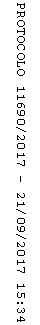 